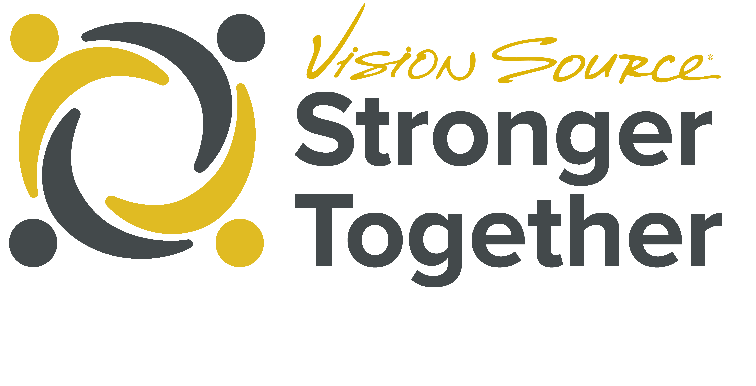 PLEASE MAINTAIN 6 FEET OF SPACE FROM OTHERS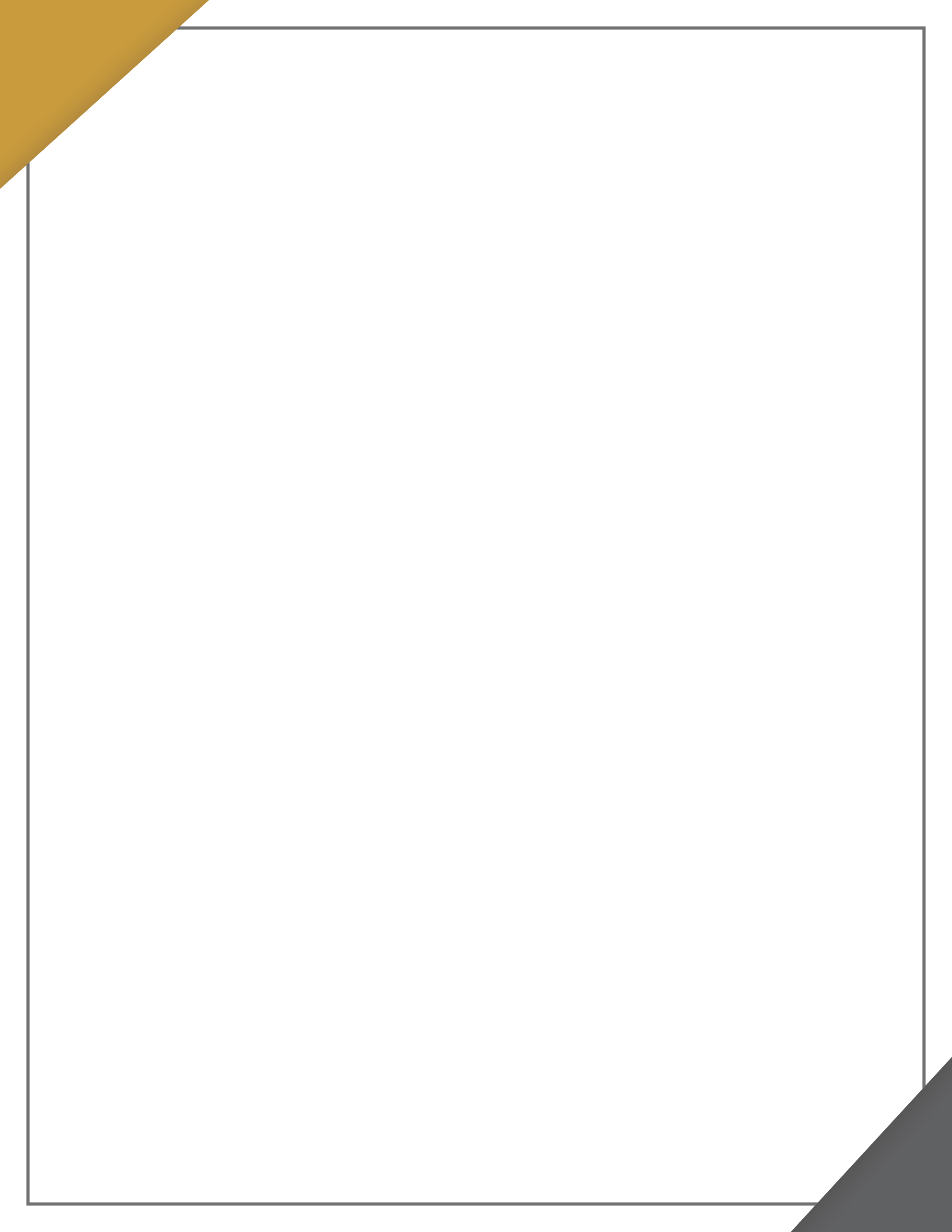 THANK YOU FOR PRACTICINGSOCIAL DISTANCING